13.9.2020ČESKÝ POHÁR – 30. ročník – II. stupeňZPRÁVA č. 5 k ČP 20201. Výsledky 1.1. Muži – 1. větevSchválené výsledky1.kolo	Sokol Štíty 	-  Sokol Brušperk	0 : 10wo			   kontumace podle SŘ 330.01 a 334.01k/2.kolo	Sokol Kosmonosy	-  Tatran KRPA Hostinné		2 : 8		Sokol Mn.Hradiště 	-  Tesla Pardubice	3 : 7		TTC Duchcov 	-  Sparta Praha	0 : 10		TTC Litvínov	-  SK Štětí	2 : 8		KOC Sušice 	-  Sokol Vodňany	5 : 5  17:18			Sokol Hluboká n.Vl.	-  Avia Čakovice	0 : 10		Jiskra Heřman. Městec	-  TJ Sadská             	7 : 3		Sokol Stěžery 	-  SKST Liberec D	4 : 6		Sokol Ondratice B	-  Sokol Znojmo-O.Únanov	1 : 9			Amon Kunovice	-  KST Blansko B	4 : 6		TŽ Třinec 	-  KST Blansko A	1 : 6    */		Sokol Jestřebí	-  Sokol Brušperk	1 : 7    */		Slovan Bohnice 	-  Union Plzeň A	3 : 7		SKUŘ Plzeň	-  TJ Šanov	0 : 10	*/ nesehrané zápasy hodnoceny jako vzájemné wo.1.2.  Muži – 2. větev – 1. koloSchválené výsledkySkupina A – pořadatel Union Plzeň	Union Plzeň B	-  Spartak Kaplice	6 : 1	1. Union Plzeň B	9 bodů	KST Rakovník B 	-  TJ Dobřany	6 : 4	2. Spartak Kaplice	7	Spartak Kaplice 	-  TJ Dobřany	6 : 3	3. KST Rakovník B	5	Union Plzeň B 	-  KST Rakovník B	6 : 0	4. TJ Dobřany	3 	KST Rakovník B 	-  Spartak Kaplice	0 : 6	Union Plzeň B	-  TJ Dobřany	6 : 1Skupina B – pořadatel Sokol Filipov	Sokol Filipov	-  TJ Dvůr Králové n.L.	5 : 5  21:19	1. TTC Brandýs n.L.	4  10:10  42:36 	TJ Dvůr Králové n.L.	-  TC Brandýs n.L.	5 : 5  20:19	2. TJ Dv.Králové n.L.	4  10:10	39:40 	TTC Brandýs n.L.		-  Sokol Filipov	5 : 5  23:16	3. Sokol Filipov	4  10:10  37:42Skupina C – pořadatel SKST Děčín	Oprava výsledku ze Zpráv č.4	STC Slaný – Baník Bř.Chomutov  6:1, pořadí v tabulce ve Zprávách č. 4 se nemění.Skupina D – pořadatel Sokol Hořovice  	Sokol Hořovice	-  Sokol Lány 2	6 : 1	1. Sokol Hořovice	6 bodů 	Sokol Lány 2	-  VS Tábor	6 : 0	2. Sokol Lány 2	4 	VS Tábor	-  Sokol Hořovice	1 : 6	3. VS Tábor	2Skupina E – pořadatel SK Svinov 	SK Svinov	-  TJ Lanškroun	6 : 0	1. SK Svinov	9 bodů 	Sokol Ondratice A	-  TTC Mohelnice	6 : 4	2. Sokol Ondratice	7	Sokol Ondratice A	-  TJ Lanškroun	6 : 3	3. TTC Mohelnice	4	SK Svinov	-  TTC Mohelnice	6 : 4	4. TJ Lanškroun	4 	TTC Mohelnice	-  TJ Lanškroun	5 : 5  20:18	SK Svinov	-  Sokol Ondratice A	6 : 1Skupina F – pořadatel MK Řeznovice 	DDM Soběslav-Studená - Orel Šitbořice	6 : 2	1. Slavoj Polná	9 bodů	MK Řeznovice	-  Slavoj Polná	3 : 6	2. MK Řeznovice	6	Slavoj Polná	-  Orel Šitbořice	6 : 0	3. DDM Soběslav-Studená	6	MK Řeznovice	-  Soběslav-Studená 	5 : 5 23:18 	4. Orel Šitbořice	3	MK Řeznovice	-  Orel Šitbořice	6 : 0	DDM Soběslav-Studená - Slavoj Polná	4 : 62. Pokračování2.1. Muži – 1. větev3. kolo 26.9.2020, začátek 10.30 hodin		Tesla Pardubice	-  Tatran KRPA Hostinné	SK Štětí	-  Sparta Praha	Avia Čakovice	-  Sokol Vodňany	Jiskra Heřmanův Městec	-  SKST Liberec D	KST Blansko B	-  Sokol Znojmo-O.Únanov	Sokol Brušperk	-  KST Blansko A	TJ Šanov	-  Union Plzeň A2.2. Muži – 2. větev2. kolo 26.9.2020Skupina G	-	účastníci SF SKK El Niňo C, TTC Brandýs, STC SlanýSkupina H	-  	účastníci TTC Karlovarsko, Union Plzeň B, Sokol HořoviceSkupina I	-  	účastníci SF SKK El Niňo D, SK Svinov, Slavoj PolnáPořadatelé skupin a další informace budou zveřejněni v nejbližší době.2.3. Ženy - předkoloNeděle 20.9.2020pořadatel	Sokol Plzeň V – Panský Miroslav, tel.605 225 404, e-mail pansky.miroslav@email.cz místo konání	Klášterní 2, Plzeňúčastníci	Sokol Plzeň V, KST Klatovy, TJ Lomnice čas.pořad	prezentace do 9.00 hod., družstvo KST Klatovy do 10.45 hod.	9.15	1. kolo	Sokol Plzeň V – TJ Lomnice 	11.00	2. kolo 	TJ Lomnice – KST Klatovy	14.00	3. kolo	KST Klatovy – Sokol Plzeň V	Václav Drozda	předseda STK ČAST 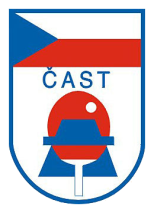 ČESKÁ ASOCIACE STOLNÍHO TENISUCZECH TABLE TENNIS ASSOCIATION, IČ: 00676888160 17, Praha 6, Zátopkova 100/2, pošt. schránka 40www.ping-pong.cz , e-mail: ctta@cuscz.cz  fax: 00420 242 429 250ČESKÁ ASOCIACE STOLNÍHO TENISUCZECH TABLE TENNIS ASSOCIATION, IČ: 00676888160 17, Praha 6, Zátopkova 100/2, pošt. schránka 40www.ping-pong.cz , e-mail: ctta@cuscz.cz  fax: 00420 242 429 250ČESKÁ ASOCIACE STOLNÍHO TENISUCZECH TABLE TENNIS ASSOCIATION, IČ: 00676888160 17, Praha 6, Zátopkova 100/2, pošt. schránka 40www.ping-pong.cz , e-mail: ctta@cuscz.cz  fax: 00420 242 429 250ČESKÁ ASOCIACE STOLNÍHO TENISUCZECH TABLE TENNIS ASSOCIATION, IČ: 00676888160 17, Praha 6, Zátopkova 100/2, pošt. schránka 40www.ping-pong.cz , e-mail: ctta@cuscz.cz  fax: 00420 242 429 250ČESKÁ ASOCIACE STOLNÍHO TENISUCZECH TABLE TENNIS ASSOCIATION, IČ: 00676888160 17, Praha 6, Zátopkova 100/2, pošt. schránka 40www.ping-pong.cz , e-mail: ctta@cuscz.cz  fax: 00420 242 429 250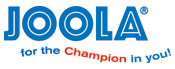 